Nom  ……………………………………………………………………………………………Prénom …………………………………………………………………………………………Raison sociale     ………………………………………………………………………………Adresse    ………………………………………………………………………………………Téléphone   ……………………………….   Mail…………………………………………….Forme juridique  ………………………………………………………………………………Date de création ……………………………………Nombre de salariés  ………………………………..Chiffre d’affaires  ………………………………….Adhèrent CGPME ? ...................................................Date, signature,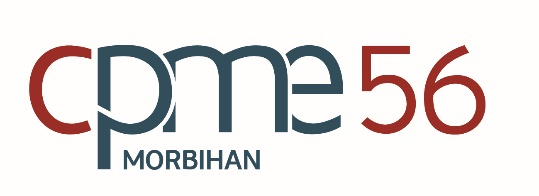  Confédération des PME